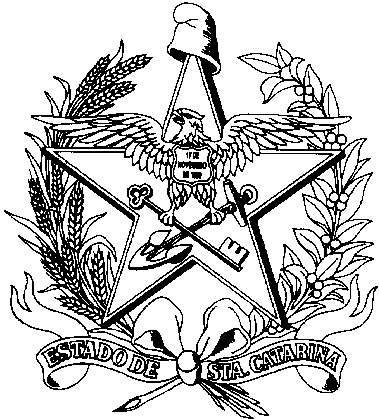 ESTADO DE SANTA CATARINA                                                                 REQUERIMENTO DE ABONO DE PERMANÊNCIASERVIDORINSTRUIR COM:MLR-54DESCRIÇÃO DO ÓRGÃO/ENTIDADEDADOS  CADASTRAIS E FUNCIONAISDADOS  CADASTRAIS E FUNCIONAISDADOS  CADASTRAIS E FUNCIONAISDADOS  CADASTRAIS E FUNCIONAISDADOS  CADASTRAIS E FUNCIONAISDADOS  CADASTRAIS E FUNCIONAISDADOS  CADASTRAIS E FUNCIONAISDADOS  CADASTRAIS E FUNCIONAISCPFCPFCPFMATRÍCULAMATRÍCULAMATRÍCULADVVÍNCULONOME SOCIALNOME SOCIALNOME SOCIALNOME SOCIALNOME SOCIALNOME SOCIALNOME SOCIALNOME SOCIALNOME CIVILNOME CIVILNOME CIVILNOME CIVILNOME CIVILNOME CIVILNOME CIVILNOME CIVILLOCAL DE TRABALHO (SIGLA)LOCAL DE TRABALHO (SIGLA)LOCAL DE TRABALHO (SIGLA)LOCAL DE TRABALHO (SIGLA)LOCAL DE TRABALHO (SIGLA)MUNICÍPIO DO LOCAL DE TRABALHOMUNICÍPIO DO LOCAL DE TRABALHOMUNICÍPIO DO LOCAL DE TRABALHOCARGOCARGOCARGOCARGOCARGOCARGOCARGOCARGOFUNÇÃO/COMPETÊNCIAFUNÇÃO/COMPETÊNCIAFUNÇÃO/COMPETÊNCIAFUNÇÃO/COMPETÊNCIAFUNÇÃO/COMPETÊNCIAFUNÇÃO/COMPETÊNCIAFUNÇÃO/COMPETÊNCIAFUNÇÃO/COMPETÊNCIASEXO MASCULINO FEMININOSEXO MASCULINO FEMININOSEXO MASCULINO FEMININOSEXO MASCULINO FEMININODATA DE NASCIMENTO  /  /           DATA DE NASCIMENTO  /  /           DATA DE NASCIMENTO  /  /           DATA DE NASCIMENTO  /  /           CONTATOSCONTATOSCONTATOSCONTATOSCONTATOSCONTATOSCONTATOSCONTATOSE-MAIL PESSOAL / INSTITUCIONALE-MAIL PESSOAL / INSTITUCIONALE-MAIL PESSOAL / INSTITUCIONALE-MAIL PESSOAL / INSTITUCIONALE-MAIL PESSOAL / INSTITUCIONALE-MAIL PESSOAL / INSTITUCIONALE-MAIL PESSOAL / INSTITUCIONALE-MAIL PESSOAL / INSTITUCIONALTELEFONE(  )             TELEFONE(  )              TELEFONE CELULAR(  )             TELEFONE CELULAR(  )             TELEFONE CELULAR(  )             TELEFONE CELULAR(  )             TELEFONE CELULAR(  )             TELEFONE CELULAR(  )            REQUERIMENTO:REQUEIRO O ABONO DE PERMANÊNCIA INSTITUÍDO PELA EMENDA CONSTITUCIONAL Nº 41/03.REQUERIMENTO:REQUEIRO O ABONO DE PERMANÊNCIA INSTITUÍDO PELA EMENDA CONSTITUCIONAL Nº 41/03.REQUERIMENTO:REQUEIRO O ABONO DE PERMANÊNCIA INSTITUÍDO PELA EMENDA CONSTITUCIONAL Nº 41/03.REQUERIMENTO:REQUEIRO O ABONO DE PERMANÊNCIA INSTITUÍDO PELA EMENDA CONSTITUCIONAL Nº 41/03.REQUERIMENTO:REQUEIRO O ABONO DE PERMANÊNCIA INSTITUÍDO PELA EMENDA CONSTITUCIONAL Nº 41/03.REQUERIMENTO:REQUEIRO O ABONO DE PERMANÊNCIA INSTITUÍDO PELA EMENDA CONSTITUCIONAL Nº 41/03.REQUERIMENTO:REQUEIRO O ABONO DE PERMANÊNCIA INSTITUÍDO PELA EMENDA CONSTITUCIONAL Nº 41/03.REQUERIMENTO:REQUEIRO O ABONO DE PERMANÊNCIA INSTITUÍDO PELA EMENDA CONSTITUCIONAL Nº 41/03.DECLARAÇÃO:Declaro estar ciente de que, a partir do momento em que se inicia o afastamento “aguardando processo de aposentadoria”, não receberei pagamento do abono de permanência, de acordo com a Lei nº 18.316/2021.DECLARAÇÃO:Declaro estar ciente de que, a partir do momento em que se inicia o afastamento “aguardando processo de aposentadoria”, não receberei pagamento do abono de permanência, de acordo com a Lei nº 18.316/2021.DECLARAÇÃO:Declaro estar ciente de que, a partir do momento em que se inicia o afastamento “aguardando processo de aposentadoria”, não receberei pagamento do abono de permanência, de acordo com a Lei nº 18.316/2021.DECLARAÇÃO:Declaro estar ciente de que, a partir do momento em que se inicia o afastamento “aguardando processo de aposentadoria”, não receberei pagamento do abono de permanência, de acordo com a Lei nº 18.316/2021.DECLARAÇÃO:Declaro estar ciente de que, a partir do momento em que se inicia o afastamento “aguardando processo de aposentadoria”, não receberei pagamento do abono de permanência, de acordo com a Lei nº 18.316/2021.DECLARAÇÃO:Declaro estar ciente de que, a partir do momento em que se inicia o afastamento “aguardando processo de aposentadoria”, não receberei pagamento do abono de permanência, de acordo com a Lei nº 18.316/2021.DECLARAÇÃO:Declaro estar ciente de que, a partir do momento em que se inicia o afastamento “aguardando processo de aposentadoria”, não receberei pagamento do abono de permanência, de acordo com a Lei nº 18.316/2021.DECLARAÇÃO:Declaro estar ciente de que, a partir do momento em que se inicia o afastamento “aguardando processo de aposentadoria”, não receberei pagamento do abono de permanência, de acordo com a Lei nº 18.316/2021.DATA  /  /        ASSINATURA DO SERVIDOREm processo eletrônico a assinatura deve ser digital.ASSINATURA DO SERVIDOREm processo eletrônico a assinatura deve ser digital.ASSINATURA DO SERVIDOREm processo eletrônico a assinatura deve ser digital.ASSINATURA DO SERVIDOREm processo eletrônico a assinatura deve ser digital.ASSINATURA DO SERVIDOREm processo eletrônico a assinatura deve ser digital.ASSINATURA DO SERVIDOREm processo eletrônico a assinatura deve ser digital.ASSINATURA DO SERVIDOREm processo eletrônico a assinatura deve ser digital.CÓPIA DE DOCUMENTO DE IDENTIFICAÇÃO PARA COMPROVAÇÃO DA DATA DE NASCIMENTO DO SERVIDOR.